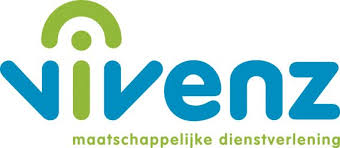 KIES-groep, speel- en praatgroep voor Kinderen van gescheiden ouders,Kinderen uit Gorinchem, groep 5 t/m groep 8 van de basisschoolKinderen en echtscheiding (KIES)
Voor kinderen is een echtscheiding een ingrijpende gebeurtenis. Emoties lopen soms hoog op en de vertrouwde situatie thuis staat op z’n kop. Kinderen voelen het verdriet van hun ouders en willen geen partij kiezen. Vaak willen ze dat alles bij het oude blijft. Dit is KIES
KIES biedt kinderen ondersteuning bij het omgaan met de scheiding van hun ouders. In deze spel- en praatgroep leren kinderen omgaan met de nieuwe thuissituatie. Aandacht gaat uit naar wat de scheiding voor hen betekent. Door deel te nemen aan KIES begrijpen kinderen de situatie beter en kunnen ze er makkelijker met hun ouders of anderen over praten. Kinderen leren omgaan met veranderingen, hulp vragen aan mensen in hun omgeving en vertrouwen opbouwen.In de groep kunnen 8 tot 10 kinderen meedoen.Het maakt niet uit of ouders kort of lang geleden gescheiden zijn. Het is ook mogelijk dat kinderen samen met hun broertje(s) / zusje(s) deelnemen aan KIES. Beide (gezagdragende) ouders moeten (schriftelijk) toestemming  geven voor deelname van het kind.Waar?	Gorinchem, locatie Beatrix de Burcht. Hoefslag 5Wanneer?	Start eind november. Woensdagen van 15.00 tot 16.15u. Het betreft 8 wekelijkse bijeenkomsten, vakanties worden overgeslagen. Door wie?	2 maatschappelijk werkers van Vivenz. Met (één van) hen vindt een kennismakingsgesprek plaats.Kosten?		Geen, de cursus is gratis voor de deelnemende kinderen.Info en aanmelding:	Maatschappelijk werk Vivenz, groepswerk@vivenz.nl / 088 -1237000.